6+Муниципальное бюджетное учреждение культуры«Централизованная библиотечная система города Белгорода»Модельная библиотека-филиал №18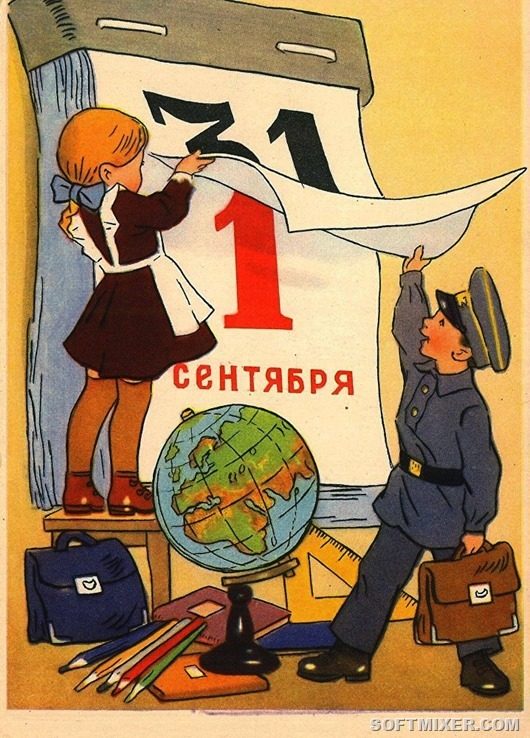 «Здравствуйте, школьные сезоны!» Игра-викторинаМорозова Д.А.2019 г.Сценарий к Дню знаний
«Здравствуйте, школьные сезоны» – игра-викторина6+Цель: Оригинально и весело перейти от летнего отдыха к учебе, используя игровую форму.Задачи:Расширить знания детей о школе;Развивать мышление, логическое мышление, воображение.Ведущий: Здравствуйте, девчонки и мальчишки, а также и учитель! Первого сентября наша страна отмечает «День знаний».        	Ведущий: Сегодня у Вас радостный праздник – первый школьный день после каникул. Поздравляю Вас, ребята, с началом нового учебного года. Ведущий: День знаний – это праздник добра и радости, это праздник не только детей, но и их родителей, учителей, воспитателей. Ведущий: Ребята, Вы все выросли, повзрослели, поумнели за это лето. Вам хочется пообщаться о прошедшем лете, о прочитанных книга, о новой музыке, о новых увлечениях, и у Вас всё впереди.Ведущий: Сейчас мы с Вами отправимся в путешествие в страну знаний и интересных событий, связанных со школой. Ведущий: Несколько интересных фактов я Вам расскажу.Ведущий: В 1790 году французский механик и живописец Н. Конте изобрёл то, чем пользуются сейчас не только все школьники, но и студенты, представители технических профессий и деятели искусства. Ребята, как Вы думаете о чём речь. (Ответы детей)Ведущий: О деревянном карандаше. Конте предложил помещать графитные стержни в деревянную оболочку. Так появились карандаши, имеющие привычную для нас форму.СлайдВедущий: В Англии 22 ноября 1946 года в продажу поступили первые шариковые ручки.СлайдВедущий: Красный флаг, вывешенный на пожарной каланче для российских школьников позапрошлого века означал, что мороз в 20 градусов, при котором занятия в школах отменялись)Слайд Ведущий: Верите ли вы, что в одной из провинций Индии существует оригинальный порядок: если ученик пропускает занятия в школе из-за спортивной тренировки, вместо него в школу должен идти кто-то из родителей? (Ответы детей)Ведущий: Да, ребята, так и есть.Слайд Ведущий: Сейчас мы немного разомнём свой ум. Я задаю вопросы, а Ваша задача дать правильные ответы.«Самая школьная викторина»Куда приходят дети после детского садика? (Школа)Где Новый год отмечают 1 сентября? (В школе – новый учебный год)Как называется временной интервал между каникулами? (Четверть)Каким словом называют школьный перерыв между уроками? (Перемена)Цифра в классном журнале – это? (Отметка)Как называется средний статус между дошкольником и студентом? (Школьник)Откуда родители узнают об отметках своего ребёнка? (Из дневника)В тетради пишут чернилами, а на доске? (Мелом)На каком уроке школьники читают сказки и рассказы? (На уроке литературы)Чего боится каждый школьник на уроке? (Вызова к доске)Что забывал дома каждый школьник? (Дневник)Продолжите фразу: «Первый раз, в первый… (Класс)В детском саду воспитатель, а в школе? (Учитель)Как называется «колода карт» для урока географии? (Атлас)Школьная принадлежность для ручек и карандашей. Что это? (Пенал)Книжная одёжка – это? (Обложка)Школьный будильник – это? (Звонок)Сумка для хранения школьных учебников? (Ранец, портфель) Объясните значения «школьных» слов из повести-сказки Э. Успенского «Меховой интернат»: начинальник, листалки, писалки, получалка, главный бумажный получальник. (Звонок, тетради, ручки, дневник, классный журнал.)Этот привычный школьный предмет, за которым сидят все школьники появился примерно сто лет назад. Что это за предмет? (Парта)Как называют помощь, которую оказывают шепотом? (Подсказка)Как называется бумажка с записями, предназначенная для тайного подглядывания во время контрольной и экзамена? (Шпаргалка)Назовите одним словом «собрание букв» и «собрание слов». (Букварь, словарь)Что можно приготовить, но нельзя съесть? (Уроки)Какой лес вырастает в школьных классах на тех уроках, к которым ребята хорошо подготовились? (Лес рук)Что нужно сделать со школьным географическим атласом, чтобы его можно было с аппетитом съесть? (Поменять местами буквы в слове: атлас – салат)Сочинение на какую тему стало доброй традицией, означающей начало учебного года? («Как я провёл лето»)Перерыв в учебных занятиях в течение учебного года. Что это? (Каникулы)Куда отправился Буратино вместо того, чтобы идти в школу? (В кукольный театр)В какой сказке Евгения Шварца школьники неожиданно превратились в стариков? («Сказка о потерянном времени»)Ведущий: Молодцы! Ребята, Вы справились с викториной, но это ещёне всё. У меня для Вас есть ещё несколько конкурсов.Конкурс пословиц «Доскажи словечко»Книга – источник …знаний.Книга книгой, а своим умом… двигай.Книги читай, а о деле не …забывай.Книга – лучший …подарок.С книгой жить – век не… тужить.Книга подобна воде: дорогу пробьет… везде.Хорошая книга – лучший… друг.Ум без книги – что птица без …крыльев.Ученье – свет, а не ученье – …тьма.Книга – мост в мир …знаний.Ведущий: Ребята, вы любите сказки? (Ответы детей)Ведущий: Тогда для Вас следующая викторина. Я, думаю, ребята Выне забыли любимые сказки? Вам предлагается ответить на вопросы. Я буду называть вам разные предметы, а вы будете угадывать, кому они принадлежат и из какой они сказки.«Музей сказочных предметов»Туфелька. (Золушка. Ш. Перро. «Золушка»)Яблоко. (Старуха. А.С. Пушкин. «Сказка о мёртвой царевне и о семи богатырях»)Ступа и метла. (Баба-яга из русских народных сказок)Стрела. (Царевна-лягушка из русских народных сказок)Половина грецкого ореха. (Дюймовочка. Х.К. Андерсен, «Дюймовочка»)Сети, невод. (Старик. А.С. Пушкин, «Сказка о рыбаке и рыбке»)Зеркало. (Царица-мачеха. А.С. Пушкин, «Сказка о мёртвой царевне и о семи богатырях»)Сапог. (Кот из сказки братьев Гримм «Кот в сапогах»)Горошина. (Принцесса. Х.К.тАндерсен, «Принцесса на горошине»)Большая голубая шляпа. (Незнайка. Н. Носов «Незнайка в солнечном городе»)«Архипелаг литературный»Кто автор сказки колобок? (народ)  На чём путешествовал Емеля? (На печке)В кого превратился гадкий утёнок? (В лебедя)Воздушный транспорт Бабы-Яги? (Ступа, метла)Героиня сказки, потерявшая хрустальную туфельку? (Золушка)Домашняя птица, которая может нести золотые яйца? (Курочка Ряба)Материал, из которого сделали стойкого солдатика из сказки Андерсена? (Олово)В чём волшебная сила старика Хоттабыча? (В бороде)Кресло для царя? (Трон)Профессия Айболита? (Доктор)Его писатель Носов услал на Луну? (Незнайка)Любимое животное старухи Шапокляк? (Крыса Лариска)Кем был принц из сказки про Чипполино? (Лимоном)Ведущий: Молодцы, ребята! Наша разминка перед уроками закончилась и впереди у вас учебный год – большая и ответственная пора. Пусть каждый из вас будет в учебном году – победителем.Ведущий: Поздравляем всех с началом учебного года. В добрый путь. Желаем отличных отметок и глубоких знаний!